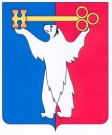 	АДМИНИСТРАЦИЯ ГОРОДА НОРИЛЬСКА КРАСНОЯРСКОГО КРАЯПОСТАНОВЛЕНИЕ                            1 интервал20.01.2016	г.Норильск	№47О внесении изменений в постановлениеАдминистрации города Норильскаот 24.07.2012 № 234В связи с принятием Федерального закона от 01.12.2014 № 419-ФЗ «О внесении изменений в отдельные законодательные акты Российской Федерации по вопросам социальной защиты инвалидов в связи с ратификацией Конвенции о правах инвалидов», Федерального закона от 13.07.2015 № 250-ФЗ «О внесении изменений в Федеральный закон «О защите конкуренции» и отдельные законодательные акты Российской Федерации», согласно Порядка разработки и утверждения административных регламентов предоставления муниципальных услуг, оказываемых Администрацией города Норильска, утвержденного постановлением Администрации города Норильска от 31.12.2010 № 540,ПОСТАНОВЛЯЮ:1. Внести в Административный регламент предоставления муниципальной услуги по предоставлению разрешения на условно разрешенный вид использования земельного участка и объекта капитального строительства, утвержденный постановлением Администрации города Норильска от 24.07.2012 № 234 (далее Административный регламент), следующие изменения:пункт 2.15.1 Административного регламента изложить в следующей редакции:«2.15.1. Центральный вход в здание, в котором располагается Управление оборудуется информационной конструкцией (вывеской), содержащей наименование Управления, а также кнопкой вызова специалиста Управления, установленной в доступном месте, для получения муниципальной услуги инвалидами.»;пункт 5.4 Административного регламента дополнить пятым абзацем следующего содержания:«Жалоба на решения и (или) действия (бездействия) должностных лиц, муниципальных служащих, специалистов Управления при осуществлении в отношении юридических лиц и индивидуальных предпринимателей, являющихся субъектами градостроительных отношений, оказания услуг по предоставлению разрешения на условно разрешенный вид использования земельного участка и объекта капитального строительства, может быть подана такими лицами в порядке, установленном настоящим Административным регламентом, либо в порядке, установленном антимонопольным законодательством Российской Федерации, в антимонопольный орган.».2. Опубликовать настоящее Постановление в газете «Заполярная правда» и разместить его на официальном сайте муниципального образования город Норильск.3.  Пункт 1.1 настоящего постановления вступает в силу после его официального опубликования в газете «Заполярная правда» и распространяет свое действие на отношения, возникшие с 01.01.2016.Пункт 1.2 настоящего постановления вступает в силу после его официального опубликования в газете «Заполярная правда» и распространяет свое действие на отношения, возникшие с 10.01.2016.И.о. Руководителя Администрации города Норильска	В.А. Калинин